Odevzdejte při příjezdu na tábor spolu s:- kopií průkazu pojištěnce- potvrzením od lékaře o zdravotní způsobilosti dítěte Jméno a příjmení dítěte:…………………………………………. Datum narození:………………………….Adresa bydliště:……………………………………………………………………………………………………Spojení na zákonné zástupce nebo jimi pověřené osoby v době pobytu dítěte na táboře (jméno a kontakt):………………………………………………………………………………………………………………………………………………………………………………………………………………………………………………Upozornění na zdravotní (i jiné) problémy dítěte:………………………………………………………………………………………………………………………Dítě užívá léky (uveďte název, dávkování; potřebné množství předejte při odjezdu zdravotníkovi):…………………………………………………………………………………………………………….Písemné Prohlášení Zákonného zástupce dítěte(nesmí být starší 1 dne při nástupu na tábor)Jsem seznámen/a s charakterem tábora, na který posílám své dítě.Potvrzuji, že si pro dítě přijedu na tábor na telefonickou nebo jinou výzvu, pokud by v době tábora vážně onemocnělo nebo nevhodným chováním vážně porušovalo táborový řád a kázeň.Ve smyslu § 9 zákona č. 258/2000 Sb., o ochraně veřejného zdraví, podle předloženého posudku lékaře o zdravotní způsobilosti prohlašuji, že nedošlo ke změnám v lékařem potvrzených údajích a dítě je zdravotně způsobilé k účasti na pobytové akci. Prohlašuji, že dítě nejeví známky akutního onemocnění a v posledních 14 dnech před odjezdem nepřišlo do styku s osobou nemocnou infekčním onemocněním nebo podezřelou z nákazy, ani mu není nařízeno karanténní opatření. Jsem si vědom/a právních následků, které by mě postihly, kdyby toto prohlášení nebylo pravdivé.Ve smyslu § 84 a 85 zákona č. 89/2012 Sb., nový občanský zákoník, souhlasím s pořizováním obrazových snímků a obrazových a zvukových záznamů týkajících se dítěte při účasti na letním dětském táboře. Souhlasím s použitím fotografií a videozáznamů v souladu s činností neziskové organizace Spolek Rezeda (dále jen spolek) a jejich zveřejněním na webových stránkách spolku. Spolek není oprávněn bez mého souhlasu tyto záznamy poskytovat k využití třetím subjektům. Potvrzuji správnost uvedených osobních údajů dítěte. Dávám souhlas k tomu, aby spolek tyto údaje použil k organizaci a zabezpečení letního dětského tábora a archivoval je dle vnitřní směrnice spolku ve smyslu zákona č. 101/2000 Sb., o ochraně osobních údajů.V………………...dne…………….				…………………………………………podpis zákonného zástupce dítěte ÚČASTNICKÝ LIST„Rezeda U Kopyta“letní tábor s koňmi29. 7. – 5. 8. 2017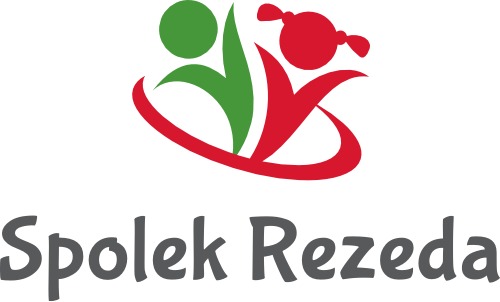 